District ¾ AAAAI would like to welcome you all to the Cobre High Cross Country Course and I wish you the best of luck in getting your teams to state. The bathrooms provided will be down by the baseball fields and there are also a few Porta-potties available. In your packets you will find a trash bag and I ask that the athletes please pick up their area before the conclusion of the meet. I would also like to ask that any spectators please keep their vehicles down in the parking lot unless dropping things off generally my volunteers are up top and I would like to keep the vehicles to a minimum. If anyone is handicapped then please feel free to have them come park up top. Following the races we will be providing sub sandwiches, chips, potato salad etc. for athletes and coaches. Thank you. Directions:The District Meet will be held behind Bataan Memorial Park, in Fort Bayard, NM. The park itself doesn’t come up on Google maps so if you try and look it up, put in Fort Bayard Medical Center.  If the following directions are too vague I have provided a link that should take you directly to the Google Maps directions.  From Albuquerque https://www.google.com/maps/dir/Albuquerque,+NM/Fort+Bayard+Medical+Center,+41+Fort+Bayard+Rd,+Santa+Clara,+NM+88026/@33.681989,-108.5025671,8z/am=t/data=!4m15!4m14!1m5!1m1!1s0x87220addd309837b:0xc0d3f8ceb8d9f6fd!2m2!1d-106.6055534!2d35.0853336!1m5!1m1!1s0x86d8b5e28f2f5999:0x9daa315261a3501f!2m2!1d-108.1576308!2d32.7890533!3e0!5i1Follow I-25 S to NM-26 S/State Rte 543 in Doña Ana County. Take exit 41 from I-25 SFollow NM-26 S and US-180 W to Fort Bayard Rd in Grant CountyFrom Roswell https://www.google.com/maps/dir/Roswell,+NM/Fort+Bayard+Medical+Center,+41+Fort+Bayard+Rd,+Santa+Clara,+NM+88026/@33.0731944,-107.4206666,8z/am=t/data=!3m1!4b1!4m14!4m13!1m5!1m1!1s0x86e2651365aced55:0xe41b0be474cfd77e!2m2!1d-104.5230242!2d33.3942655!1m5!1m1!1s0x86d8b5e28f2f5999:0x9daa315261a3501f!2m2!1d-108.1576308!2d32.7890533!3e0Follow US-70 W, I-10 W and US-180 W to Fort Bayard Rd in Grant CountyTurn right onto Fort Bayard RdSchedule of Events: There will only be two races which are the girls’ varsity and boys’ varsity. As stated in the bylaws you are allowed nine runners. Prior to the first race we will play the National Anthem and things will go from there.  	 2:30 – Coaches Meeting    3:00 – Girls Varsity 		Boys Varsity Awards: The awards will be given down by the little building where the bathrooms are as soon as the scores are ready. Individual- 1st-10th will receive an award. Team- 1st and 2nd will receive trophies but third place will be going to the state championships. Course :The course is on a local trail so it will be open to runners anytime during the day I am hoping to have the course completely marked by Friday evening. If you and your teams arrive anytime on Friday and need help please give me a call/text @ 575-313-9501 or email me @ xavier9501@hotmail.com  because I should be available all day. If you can’t reach me, you can contact my wife/assistant coach Cassi @ 575-956-7449. THANK YOU!!!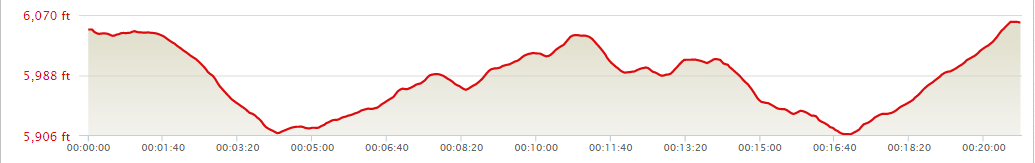 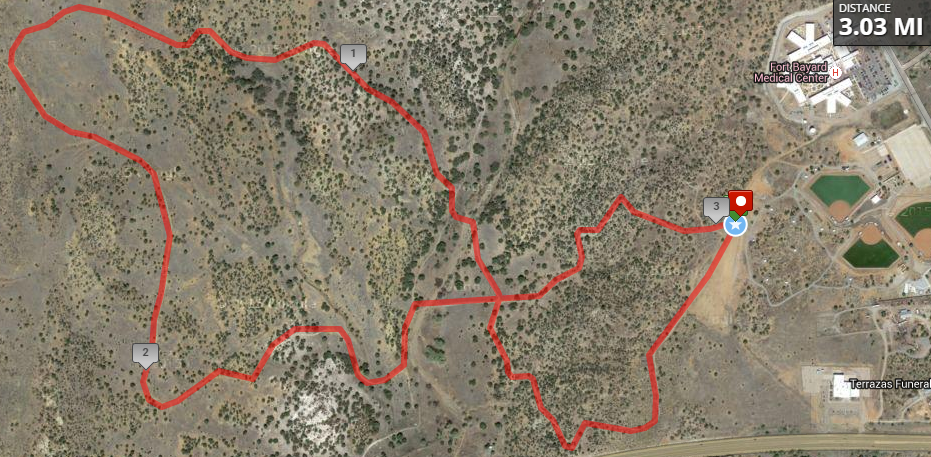 